Publicado en Madrid el 13/09/2019 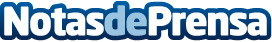 6 de cada 10 consumidores valora las ventajas de los clubes de fidelización, según el estudio de Mediapost El beneficio más apreciado por los españoles es la obtención de descuentos interesantes para siguientes compras (57,4%), seguido de tener ventajas sobre otros clientes en precio a la hora de comprar (19,7%) y de que sea más fácil obtener regalos atractivos (12%). Según el I Estudio de Marketing Relacional, elaborado por Mediapost en colaboración con la Asociación de Marketing de España, solo un 1 de cada 10 encuestados desconoce las ventajas de estos clubesDatos de contacto:Redacción914115868Nota de prensa publicada en: https://www.notasdeprensa.es/6-de-cada-10-consumidores-valora-las-ventajas Categorias: Marketing Logística Consumo http://www.notasdeprensa.es